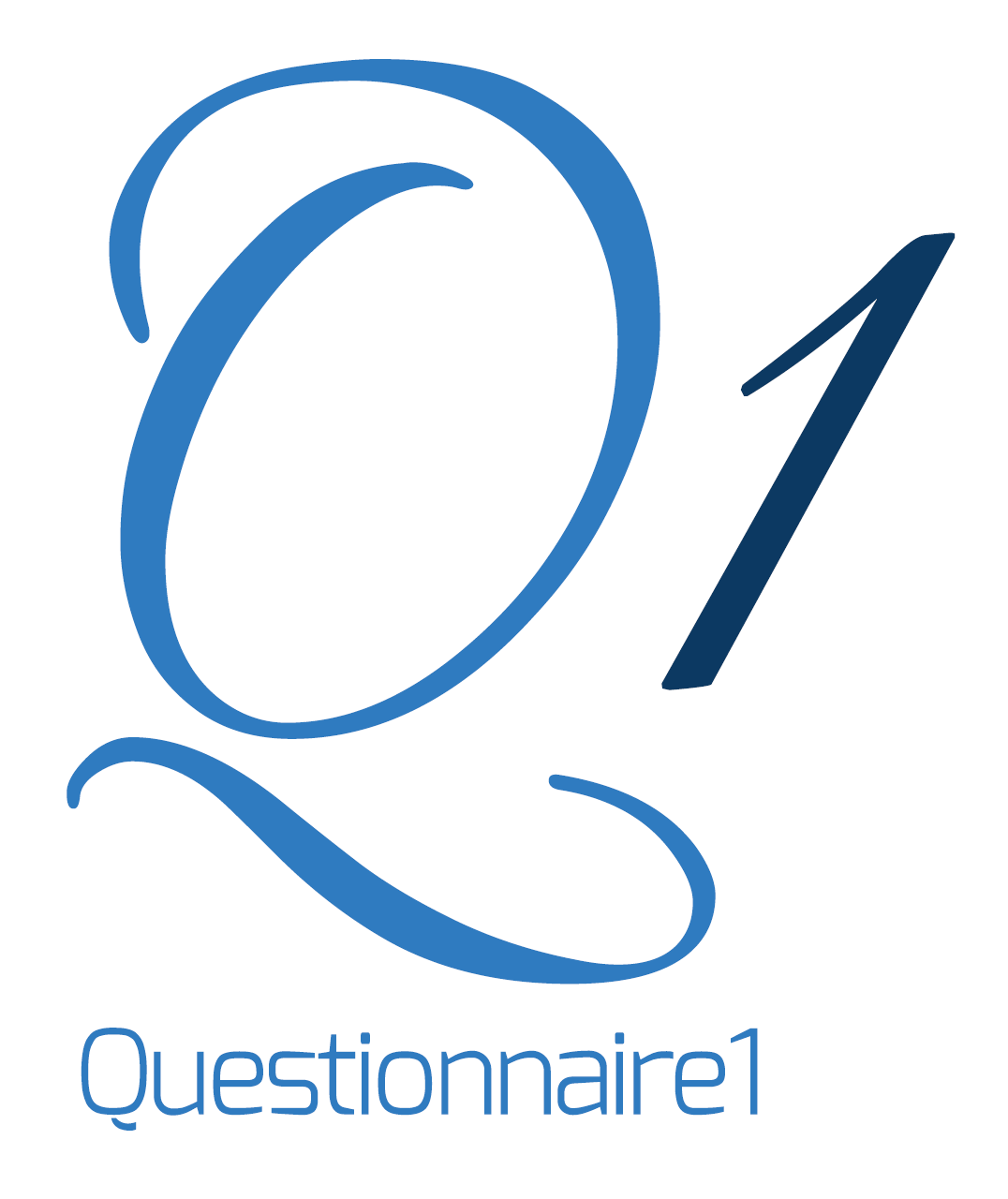 پرسشنامه وان - مرجع پرسشنامه ایرانمقیاس تاکتیک های تعارض با خواهر یا برادرموری ای. اشتراوسسنجیدن استدلال، پرخاشگری کلامی، و خشونت در خانوادهConflict Tactics Scales. Sisters or Brothers (CTSBS)در اینجا فهرست رفتاری آمده است که شما و برادر یا خواهرتان احتمالا در هنگام بروز تعارض انجام داده اید . لطفا با در نظر گرفتن تمام اختلافات، بگویید در سال گذشته و در هر شرایطی تا چه حد دست به این رفتار زده اید . پاسخ خود را با توجه به مقیاس زیر برای خودتان؛ هم چنین برای برادر و خواهرتان مشخص کنید .0= هرگز1= یک بار در سال2= دو یا سه بار3= اغلب، اما کمتر از یک بار در ماه4= حدودا ماهی یکبار5= بیش از ماهی یک بارثنایی ، باقر و همکاران . مقیاس های سنجش خانواده و ازدواج . انتشارارت بعثت 1387برادر یا خواهرمبرادر یا خواهرمبرادر یا خواهرمبرادر یا خواهرمبرادر یا خواهرمبرادر یا خواهرمخودمخودمخودمخودمخودمخودمA.     سعی کردم (سعی کرد) مشکل را نسبتا به ارامی مورد بحث قرار دهم (دهد) .012345012345B.     مشکل را به ارامی مورد بحث قرار دادم (قرارداد) .012345012345C.     اطلاعاتی برای تقویت یا تحکیم موضع خود ارائه کردم (کرد) .012345012345D.     برای کمک به حل مشکل، شخص دیگری را وارد رابطه کردم(کرد) . یا چنین تلاشی شد .012345012345E.      بدون فریاد کردن بحث داغی راه انداختم (انداخت).012345012345F.      فریاد زدم (زد) و تحقیر کردم (کرد).012345012345G.     با اخم از صحبت اجتناب کردم (کرد) .012345012345H.     از اتاق خارج شدم (شد) .012345012345I.       چیزی به سوی طرف مقابل پرت کردم(کرد) و یا چیزی را خرد کردم(کرد).012345012345J.       تهدید به زدن یا پرت کردن چیزی به سوی طرف مقابل کردم (کرد).012345012345K.     چیزی به سوی طرف مقابل پرت کردم (کرد)012345012345L.      طرف مقابل را هل دادم(داد) ، یقه اش را گرفتم(گرفت)012345012345M.    طرف مقابل را زدم یا سعی کردم بزنم و یا او همین کار را کرد .012345012345N.     طرف مقابل را با شئ سختی زدم یا سعی کردم بزنم و یا او همین کار را کرد .012345012345O.    ...............................................خودتان اضافه کنید012345012345